				          АНОНС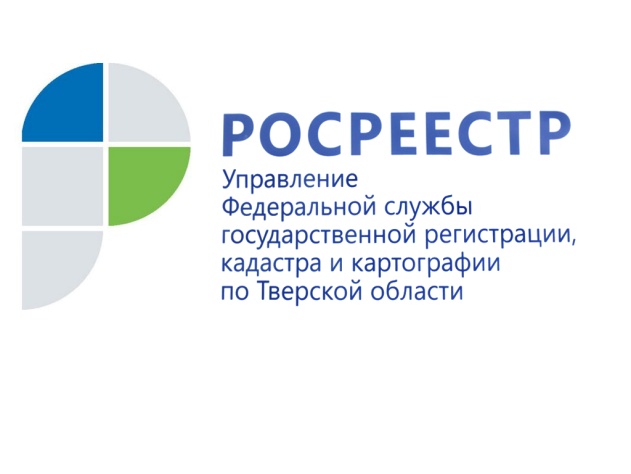 В Международный день защиты детей тверской Росреестр проведёт тематическую горячую линию 1 июня, в Международный день защиты детей, в Управлении Росреестра по Тверской области состоится тематическая горячая линия по вопросам, касающимся защиты имущественных прав несовершеннолетних при оформлении объектов недвижимости. Обратившиеся на горячую линию смогут получить актуальную информацию по вопросам, связанным с особенностями регистрации прав несовершеннолетних на объекты недвижимости, а также мерами защиты при совершении сделок с участием несовершеннолетних, предусмотренными действующим законодательством. На вопросы жителей Твери и Тверской области ответят специалисты отдела государственной регистрации недвижимости №1 регионального Управления Росреестра. Звонки будут приниматься с 10:00 до 16:00 по телефону: 8 (4822) 78-77-91 (доб. 1123).О РосреестреФедеральная служба государственной регистрации, кадастра и картографии (Росреестр) является федеральным органом исполнительной власти, осуществляющим функции по государственной регистрации прав на недвижимое имущество и сделок с ним, по оказанию государственных услуг в сфере ведения государственного кадастра недвижимости, проведению государственного кадастрового учета недвижимого имущества, землеустройства, государственного мониторинга земель, навигационного обеспечения транспортного комплекса, а также функции по государственной кадастровой оценке, федеральному государственному надзору в области геодезии и картографии, государственному земельному надзору, надзору за деятельностью саморегулируемых организаций оценщиков, контролю (надзору) деятельности саморегулируемых организаций арбитражных управляющих. Подведомственными учреждениями Росреестра являются ФГБУ «ФКП Росреестра» и ФГБУ «Центр геодезии, картографии и ИПД». Контакты для СМИМакарова Елена Сергеевна, помощник руководителя Управления Росреестра по Тверской области+7 909 268 33 77, (4822) 34 62 2469_press_rosreestr@mail.ruhttps://rosreestr.gov.ru/site/https://vk.com/rosreestr69